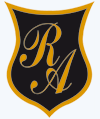     Colegio República ArgentinaO’Carrol  # 850-   Fono 72- 2230332                    Rancagua                                                   TAREA SEMANA N° 20 Y 21  - 10 AL 21 AGOSTO 2020UNIDAD 4:   TENEMOS UN BUEN ALIADO PORQUE EL ESPÍRITU SANTO NOS ACOMPAÑADOCENTES RESPONSABLESProf. Viviana L. Álvarez Palominos     vivito7272@gmail.com (7° A, C, D)Prof. Yasna del P. Lobos Maureira   yasna.lobos@colegio-republicaargentina.cl  (7°B)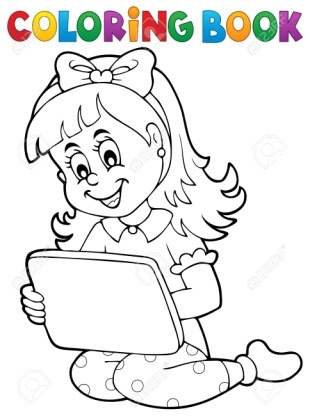 Señala las características más comunes de tu forma de ser. Con los resultados podrás ver si vives ya en la preadolescencia. Nombre:Curso:            SÉPTIMOS                  Fecha : SEMANAS DEL 10 AL 14 DE AGOSTO/ DEL 17 AL 21 DE AGOSTO.OBJETIVO DE APRENDIZAJE: Descubrir cuál es el sentido de fondo de las transformaciones psicológicas y fisiológicas que se dan en los preadolescentes.CARACTERÍSTICASÍNO1Toda tu vida gira en torno a los juegos.2Tienes preguntas que hacer en el campo de la fe.3Tienes emociones más intensas e íntimas.4Estás ejerciendo poco a poco tu independencia.5Quieres reconocer a tus amigos por sus gestos concretos de lealtad.6Tu actitud religiosa está llena de fe.7Comienzan a aparecer cambios físicos en tu cuerpo.8Tus padres eligen la ropa que debes colocarte.9Los amigos son parte muy importante en tu vida.10Los juguetes son el centro de tu tiempo libre.11Tienes la imagen de un Dios Poderoso como un gran mago.12Eres de los primeros en ofrecerte para ayudar a los demás.Resultado del testRevisa tus respuestas con el profesor/a y suma un punto por cada acierto con estas respuestas: 1 No; 2 Sí; 3 Sí; 4 Sí; 5 Sí; 6 No; 7 Sí; 8 No; 9 Sí; 10 No; 11 No; 12 No.Si tienes 1 a 3 puntos, aún estás en la niñez o estás comenzando a despedirte de ella. Si tienes 4 a 8 puntos, estás recién comenzando tu preadolescencia.Si tienes 9 a 12 puntos, estás en pleno proceso de preadolescencia.